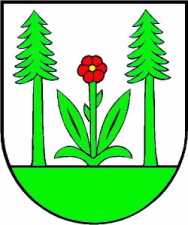      OBEC ORAVSKÉ VESELÉ029 62  Oravské Veselé č. 374O z n a mVoľby do Európskeho parlamentu  25.mája 2019.Hlasovací preukaz      Obec Oravské Veselé, zastúpená starostom obce Ing. Albín Maslaňák oznamuje emailové adresy na doručovanie žiadosti o vydanie hlasovacieho preukazu pre voľby do Európskeho parlamentu, ktoré sa budú konať 25. Mája 2019:e-mailová adresa obce Oravské Veselé:                       starosta.maslanak@oravskevesele.sk                      matrika.stasakova@oravskevesele.sk                                                                           Ing. Albín Maslaňák				Starosta obceZverejnené na úradnej tabuli: 09. 04. 2019 Zvesené z úradnej tabule: .............................................IČO: 00650498DIČ:2020573489